Self-Instructional Annual Training Questionnaire 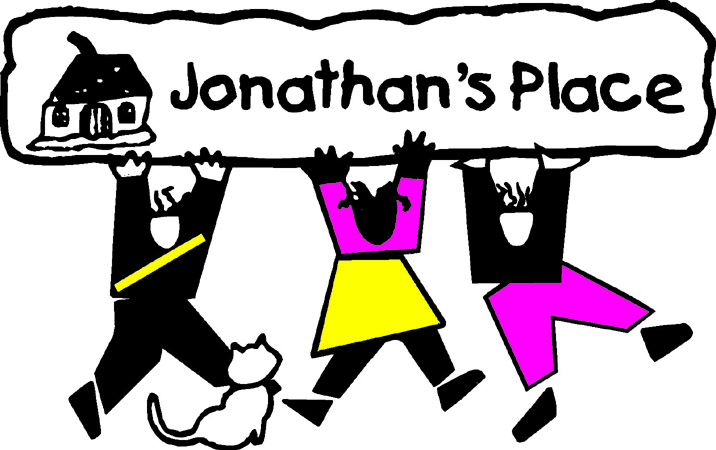 Subject:  Movie:  Martian ChildEligible Hours:  3 Name:	________________________________________________________Date Submitted:	__________________________________Why do you think Dennis stayed in a box at the beginning of the movie?  Explain.Discuss your thoughts pertaining to David encouraging Dennis’ behavior.  Do you believe this is appropriate or not?  What future impact might this have on Dennis? Explain your reaction to Dennis’ first school “throwing him out.”  What was the “teachable moment” learned from Flomar?  Why are teachable moments important?  Reflect on a recent teachable moment you have encountered.  Why was Dennis pretending to be a Martian?  Please explain.What do you think about David’s decision to adopt so close to his wife’s death?  According to our policy at Jonathan’s Place, prior to licensing a foster home we evaluate any traumatic experience(s) a foster parent(s) may have encountered within the previous year.  Why would we do this and why might this be important?  